Noem drie ROC’s in deze omgeving:Noem één AOC in deze omgeving:Binnen welk bedrijf/instelling zou je je voor een geüniformeerd beroep kunnen opleiden?Noem twee vakscholen in deze omgeving: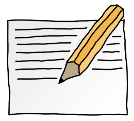 OPDRACHT 2.1
1
2
3
1
1
2